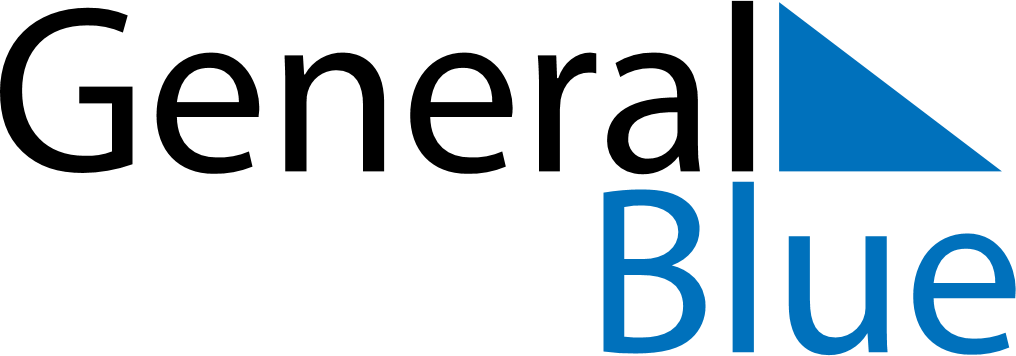 May 2021May 2021May 2021May 2021SloveniaSloveniaSloveniaSundayMondayTuesdayWednesdayThursdayFridayFridaySaturday1Labour Day23456778Labour Day91011121314141516171819202121222324252627282829Pentecost3031